All recipients of the District Promotion Fund or Community Event Fund must complete a Post Event Report detailing the outcomes of your event. Please include supplementary material where appropriate.This Post Event Report must be received within THREE MONTHS of the event.NAME OF EVENT: DATE OF EVENT:Total number of people who attended the event?Feedback from the event audience?What recognition did the Waipa District Council receive?What value to you did the Waipa District Council’s support provide?Were there any issues of concern before, during or after your event?What changes for your event would you consider or recommend for the future?In addition to the information above, event organisers’ are encouraged to submit the following:High quality, high resolution photographs. Please note that these photographs may be used by council for ongoing promotion of the Fund and the District.If available, copies of news coverage of the event.A Microsoft ‘Word’ version of this form is available if you wish to complete this form electronically. Email request to: events@waipadc.govt.nz Completed Post Event Reports should be addressed to: Email: 	events@waipadc.govt.nz Post: 	Event and Marketing Advisor 
Waipa District Council 
Private Bag 2402 
Te Awamutu 3840 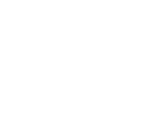 District Promotion Fund and Community Event FundPost Event ReportWaipa District Council, Private Bag 2402, Te Awamutu 3840Phone:  0800 924 723 | Fax:  07 872 0033 | Web:  www.waipadc.govt.nz | Email: events@waipadc.govt.nzWaipa District Council, Private Bag 2402, Te Awamutu 3840Phone:  0800 924 723 | Fax:  07 872 0033 | Web:  www.waipadc.govt.nz | Email: events@waipadc.govt.nzParticipants:Audience:Officials:Other:Participants:Audience:Officials:Venue management:Event Signage:Logo Placement:Newsprint media:Video/Television:Website:Social Media: Vocal Endorsements:Other:Financial:Event Equipment:Promotional Activities:Event Personnel:Other:Operational:Waipa Support:Venue:Other:Date/Time:Venue:Promotion:Operations/Logistics:Other:Name of person completing this form:
Email:                                                                                                         Phone: